Преподаватель Болонкина Екатерина Владимировна Задания по предметуСОЛЬФЕДЖИОна период с 14 по 20 декабря 2020 г.для восьмого класса Справочный материал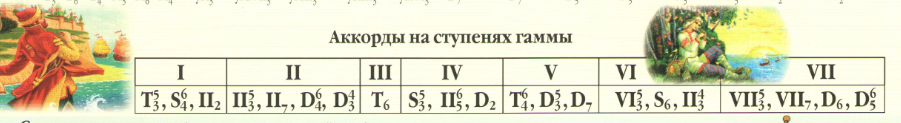 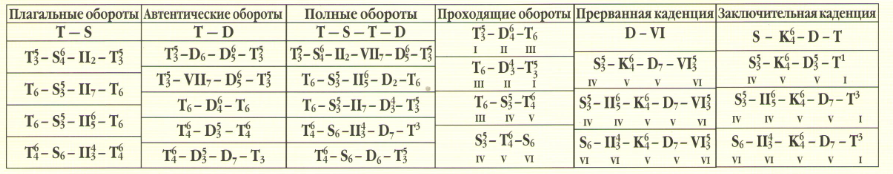 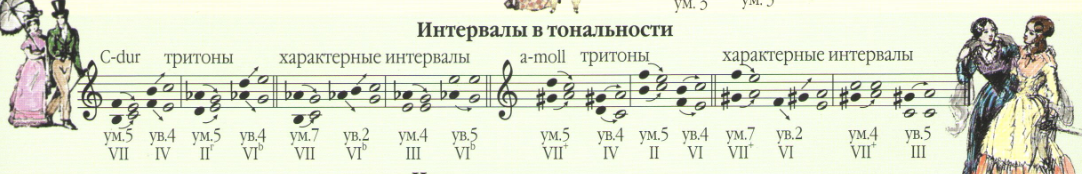 ЗаданияВ рабочей тетради (Калинина) выполнить упр. № 19-в;  20 а, б на стр. 24  Спеть номер 637 (одноголосие)Построить в нотной тетради все характерные интервалы в тональности fis-moll.Выполненные задания выслать на электронную почту:bolonkina-ekaterina@yandex.ru 